      Curriculum Vitae Full name: BACH VAN SY Email: bachsy@ntu.edu.vnDepartment of Civil Engineering       Faculty of Civil EngineeringNha Trang University02 Nguyen Dinh Chieu St., Nha Trang City, VietnamEDUCATION1. September 2010 – August 2012 : University of Transport and Communication, VietnamCourse: Master of Road and railway constructionTitle of thesis: Soft ground reinforced by measures Top-base.2. September 2003 – June 2008: University of Transport and Communication, Vietnam.Course: Construction of RoadsRESEARCH INTERESTSReliability of StructureStructural diagnostics by non-destructive methods Traffic designRESEARCH EXPERIENCETEACHING RESPONSIBILITY  Undergraduate: Foundation, Mechanics of soil, Solutions of foundation,   Graduate: NonePUBLICATIONS and PRESENTATIONS Journals:Sy Bach Van, Tung Pham Xuan, Huy Quang Tran. Evaluate the reliability of steel structure bridge bridges. Road and Bridge Magazine 2020. Presentations: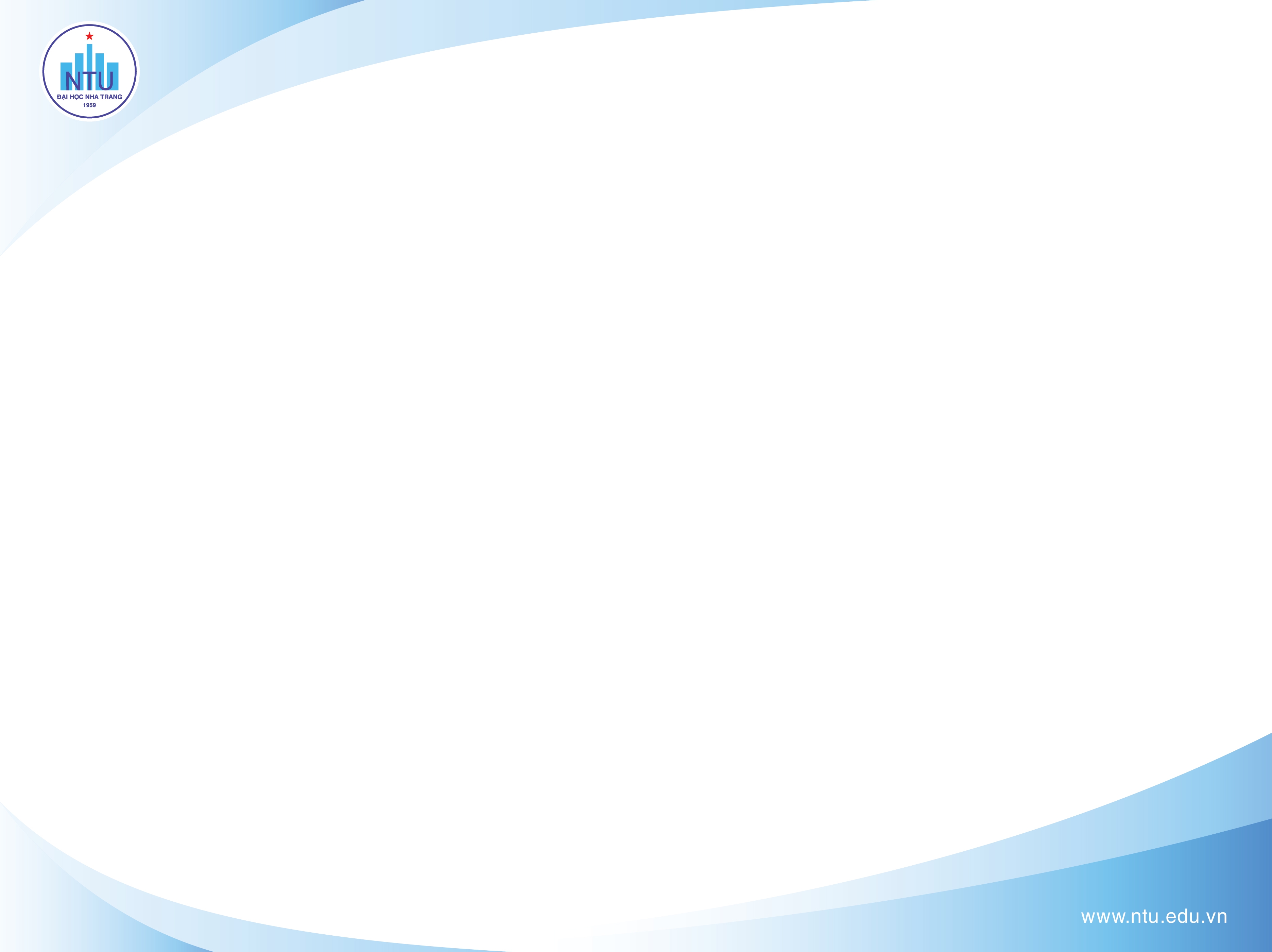 